№ 412						от « 03 » мая 2023 г.Об утверждении устава муниципального казенного учреждения культуры «Советский районный краеведческий музей имени Э.М. Иванова»В соответствии с Федеральным законом от 06.10.2003 № 131-ФЗ «Об общих принципах организации местного самоуправления в Российской Федерации»,  Федеральным законом от 08.08.2001 № 129-ФЗ «О государственной регистрации юридических лиц и индивидуальных предпринимателей», Федеральным законом от 12.01.1996 № 7-ФЗ «О некоммерческих организациях», уставом Советского муниципального Республики Марий Эл, администрация Советского муниципального района Республики Марий Эл п о с т а н о в л я е т:1. Утвердить устав муниципального казенного учреждения культуры «Советский районный краеведческий музей имени Э.М. Иванова» согласно приложению.2. Отраслевому органу администрации «Отдел культуры Советского муниципального района» обеспечить государственную регистрациюв  ИФНС России по Республике Марий Эл району в установленные законодательством порядке и сроки. 3. Обнародовать настоящее постановление и разместить в информационно-телекоммуникационной сети «Интернет» официальный интернет-портал Республики Марий Эл (адрес доступа: mari-el.gov.ru).3. Контроль за исполнением настоящего постановления возложить на заместителя главы администрации Советского муниципального района по социальным вопросам Пьянкову Ирину Ивановну.Глава администрации Советского муниципального районаА.А. ТрудиновИсп руководитель правового отделаЕгошина И.В.(8 836 38) 9-42 74, сот. 89877003785УТВЕРЖДЕНпостановлением администрацииСоветского муниципального района Республики Марий Элот 03.05.2023 № 412УСТАВМуниципального учреждения культуры «Советский районный краеведческий музей имени Э.М. Иванова»Советского муниципального района Республики Марий Элпгт. Советский 2023 год1. Общие положения1.1. Муниципальное учреждение культуры «Советский районный краеведческий музей имени Э.М. Иванова» Советского муниципального района 00Республики Марий Эл (далее по тексту - Учреждение) создано постановлением администрации Советского муниципального района от 25 апреля 2023 года                 № 369.1.2.	Учреждение в своей деятельности руководствуется Конституцией РФ, Конституцией Республики Марий Эл, действующим законодательством РФ и Республики Марий Эл, другими нормативными правовыми актами РФ и Республики Марий Эл, муниципальными нормативными правыми актами, настоящим Уставом. 1.3. Полное наименование Учреждения: муниципальное учреждение культуры «Советский районный краеведческий музей имени Э.М. Иванова» Советского муниципального района Республики Марий Эл.Сокращенное наименование учреждения – МУК «Советский районный краеведческий музей имени Э.М. Иванова».Место нахождения (юридический, фактический адрес) Учреждения: Республика Марий Эл, Советский район, пгт. Советский, ул. Свободы, д. 6. 1.4. Учредителем Учреждения является Советский муниципальный район. Уполномоченным органом, осуществляющим функции и полномочия Учредителя, является администрация Советского  муниципального района (далее – Администрация).1.5. Учреждение является юридическим лицом. Права и обязанности юридического лица Учреждение приобретает со дня государственной регистрации в установленном законом порядке.1.6. Учреждение имеет в оперативном управлении обособленное имущество, печать, штампы и бланки со своим полным наименованием. Учреждение вправе от своего имени приобретать и осуществлять имущественные и неимущественные права, соответствующие уставным целям деятельности Учреждения, и нести связанные с этой деятельностью обязанности. 1.7. Учреждение имеет самостоятельный баланс, счета в банках, лицевой счет в органах федерального казначейства, имеет печать, содержащую его полное наименование на русском языке.1.8. Учреждение по своей организационно-правовой форме является муниципальным бюджетным учреждением, некоммерческой организацией, не наделенной правом собственности на имущество, закрепленное за ней собственником  на праве оперативного управления.	1.9. Учреждение создано  без  ограничения срока деятельности.Учреждение отвечает по своим обязательствам всем находящимися у него на праве оперативного управления имуществом, как закрепленным за ним собственником имущества, так и приобретенным за счет доходов, полученных от приносящей доход деятельности, за исключением особо ценного движимого имущества, закрепленного за учреждением собственником этого имущества или приобретенного учреждением за счет выделенных собственником имущества учреждения средств, а также недвижимого имущества. Собственник имущества учреждения не несет ответственности по обязательствам учреждения. 1.10. Учреждение самостоятельно в осуществлении своей уставной, творческой, производственной деятельности в пределах, определенных действующим законодательством Российской Федерации, Республики Марий Эл, Уставом Советского муниципального района и настоящим Уставом.	1.11. Основными принципами деятельности Учреждения являются: обеспечение конституционного права граждан Российской Федерации на свободу творчества; равный доступ к участию в культурной жизни  и пользованию услугами, предоставляемыми Учреждением; приоритет общечеловеческих ценностей, жизни и здоровья человека, свободного развития личности; содействие в сохранении  единства  культурного пространства страны, в поддержке и развитии самобытных национальных культур, местных культурных традиций и особенностей в условиях многонациональной Республики Марий Эл.Цели задачи и виды деятельности Учреждения2.1.Целью деятельности Учреждения является изучение и научное документирование процессов развития Советскогомуниципального  района, сохранения его историко-культурных ценностей и формирования у жителей Советского муниципального района чувства патриотизма, общественной активности и высокой культуры.2.2. Задачами Учреждения являются:- обеспечение доступа населения к выставочному материалу, музейным предметам и музейным коллекциям;- организация музейного обслуживания населения с учетом интересов и потребностей различных социально-возрастных и образовательных групп;- обеспечение сохранности музейных предметов и музейных коллекций, укрепление материально-технической базы Учреждения;- развитие современных форм музейного, экскурсионного обслуживания, досуговой деятельности;- внедрение компьютеризации и интернет-технологий в организацию музейного дела;- организация совместной работы с научными и образовательными учреждениями;- расширение выставочной деятельности, обмен экспозициями с музеями, музейно-выставочными центрами.- разработка и регистрация туристических маршрутов;2.3. Учреждение осуществляет следующие основные виды деятельности:- сбор, учёт, хранение, экспонирование  предметов материальной и духовной культуры, представляющих историческую, научную, художественную или иную ценность;- культурно-массовое и туристско-экскурсионное обслуживание юридических и физических лиц;-проведение культурно-просветительской и образовательно-воспитательной работы с населением с использованием широкого спектра форм;- осуществление в установленном порядке издательской деятельности, выпуск краеведческой литературы, справочной продукции, популяризирующую деятельность музея;-предоставление краеведческого информационно-справочного материала физическим и юридическим лицам для издательской, наглядно-оформительской и иной деятельности.2.4. Учреждение строит свои взаимоотношения с другими организациями  на основе договоров, предусмотренных гражданским законодательством РФ.2.5. В рамках основных видов деятельности, Учреждение имеет право осуществлять следующие платные формы деятельности (платные услуги): - проведение экскурсий и выставок, лекций и тематических вечеров, конкурсов и олимпиад, старинных обрядов и концертов; - деятельность кружков и клубов;-осуществление иной приносящей доход деятельности, соответствующей целям создания Учреждения.Учредитель вправе приостановить платные формы деятельности Учреждения, если они не направлены на достижение уставных целей деятельности.2.6. В соответствии с действующим законодательством Учреждение вправе осуществлять предпринимательскую деятельность лишь постольку, поскольку это служит достижению целей, ради которых оно создано, и соответствует этим целям. Доходы, полученные от такой деятельности, и приобретенное за счет этих доходов имущество поступают в самостоятельное распоряжение Учреждения.2.7. Учреждение планирует свою деятельность и определяет перспективы развития на основе муниципального задания, которое формирует и утверждает для него отдел культуры Советского муниципального района исходя из спроса на работы и услуги и необходимости обеспечения производственного и социального развития Учреждения. 2.8. Учреждение действует в интересах населения Советского  муниципального района в области культуры, служит интересам всех групп населения, независимо от пола, возраста, национальности, образования, социального положения, политических убеждений, отношения к религии, проживающих на территории  Советского муниципального района.Управление Учреждением Учреждение находится в ведомственном подчинении Администрации, в лице отдела культуры Советского муниципального района.Руководитель отдела культурыСоветского муниципального района:         - формирует и утверждает муниципальное задание для Учреждения;- координирует деятельность и обеспечивает работу Учреждения;         -назначает директора Учреждения, заключает, изменяет и прекращает трудовой договор с ним;         -осуществляет контроль целевого использования Учреждением бюджетных средств;	- организует бухгалтерский учет результатов хозяйственной и иной деятельности, ведет статистическую отчетность.АдминистрацияСоветского муниципального района:	-  принимает решение о закреплении имущества за Учреждением на праве оперативного управления;осуществляет контроль за использованием по назначению, распоряжением и сохранностью закрепленного за Учреждением имущества;принимает решение о распоряжении закрепленным за Учреждением имуществом;принимает решение об изъятии неиспользуемого или используемого не по назначению закрепленного за Учреждением имущества;имеет другие права и исполняет другие обязанности, определенные настоящим Уставом.Собственник имущества Учреждения вправе обращаться в суд с исками о признании оспоримой сделки с имуществом Учреждения недействительной, а также с требованием о применении последствий недействительности ничтожной сделки в случаях, установленных действующим законодательством.Собственник имущества Учреждения вправе истребовать имущество Учреждения из чужого незаконного владения.Права и обязанности директора, а также основания для расторжения трудовых отношений с ним регламентируются трудовым договором.Директор осуществляет руководство деятельностью Учреждения, назначается и освобождается от должности, подотчетен руководителю отдела культуры Советского муниципального района.Директор Учреждения:без доверенности действует от имени Учреждения, представляет его интересы в предприятиях, организациях, учреждениях всех форм собственности;распоряжается имуществом Учреждения, включая его денежные средства, в пределах полномочий, предоставленных настоящим Уставом;заключает от имени Учреждения контракты, договоры, сделки и совершает иные юридически значимые действия;осуществляет прием на работу, перевод и увольнение работников Учреждения, заключает с ними, изменяет и прекращает трудовые договоры, решает вопросы их оплаты;издает в пределах своей компетенции приказы, обязательные для исполнения работниками Учреждения;открывает в банках расчетные и иные счета Учреждения;по согласованию с руководителем отдела культуры Советского муниципального района утверждает штатное расписание, должностные инструкции работников Учреждения;обеспечивает соблюдение законности в деятельности Учреждения;обеспечивает своим работникам гарантированные условия труда и меры социальной защиты, безопасные условия труда;осуществляет иные полномочия, вытекающие из Устава.Директор Учреждения подлежит аттестации в порядке, установленном законодательством.Директор Учреждения принимает меры поощрения и налагает взыскания на работников, обеспечивает планирование и осуществление финансово-хозяйственной деятельности.Директор обязан действовать в интересах Учреждения добросовестно и разумно.Директор Учреждения несет ответственность за убытки, причиненные Учреждению его виновными действиями (бездействием), в том числе в случае утраты имущества, денежных средств Учреждения.4. Права и обязанности Учреждения	4.1. Для выполнения уставных целей Учреждение имеет право в порядке, установленном действующим законодательством РФ:заключать договоры с юридическими и физическими лицам, не противоречащие действующему законодательству, а также целям и предмету деятельности Учреждения;Учреждение вправе сверх установленного муниципального задания, а также в случаях, определенных федеральными законами, в пределах муниципального задания выполнять работы, оказывать услуги, относящиеся к его основным видам деятельности, предусмотренным настоящим уставом, для граждан и юридических лиц за плату и на одинаковых при оказании одних и тех же услуг условиях; приобретать или арендовать основные и оборотные средства за счет имеющихся у него финансовых ресурсов и других источников финансирования только по согласованию с администрацией Советского муниципального района;устанавливать для своих работников дополнительные отпуска, сокращенный рабочий день и иные социальные льготы в соответствии с действующим законодательством;учреждение имеет другие права, не предусмотренные настоящим Уставом и не противоречащие действующему законодательству, целям и предмету деятельности Учреждения.	4.2. Учреждение обязано:осуществлять предусмотренную настоящим Уставом деятельность;Учреждение не вправе отказаться от выполнения муниципального задания;планировать свою деятельность по согласованию с руководителем отдела культуры Советского муниципального района;владеть, пользоваться и распоряжаться закрепленным за ним имуществом в пределах, установленных законом, в соответствии с целями деятельности, заданиями собственника и назначением имущества;обеспечивать эффективное и целевое использование закрепленного за ним имущества, денежных средств, сохранность имущества;предоставлять по запросам или при проведении ревизии деятельности Учреждения в отдел культуры Советского муниципального района, а также иным контролирующим органам необходимую информацию;имеет иные обязанности, предусмотренные действующим законодательством.Имущество Учреждения5.1. Учреждение финансируется из бюджета Советского муниципального района.5.2. Имущество Учреждения является собственностью администрации Советского муниципального района и закрепляется за ним на праве оперативного управления решением администрации Советского муниципального района.	5.3. Имущество, закрепленное за Учреждением на праве оперативного управления, подлежит учету в реестре муниципального имуществаСоветского муниципального района.	5.4. Учреждение не вправе отчуждать или иным способом распоряжаться, в том числе самостоятельно сдавать в аренду, отдавать в залог, передавать во временное пользование, закрепленное за ним имущество.	5.5. Учреждение не вправе отчуждать или иным способом распоряжаться закрепленным за ним имуществом и имуществом, приобретенным за счет средств, выделенных ему по смете.	5.6. Источниками формирования имущества и финансовых средств Учреждения являются:имущество, закрепленное на праве оперативного управления в установленном порядке;имущество, приобретенное за счет средств Учреждения, от его деятельности; денежные средства, находящиеся на расчетном счете;  капитальные вложения и дотации из бюджета;целевое бюджетное финансирование;добровольные безвозмездные взносы (пожертвования) физических и юридических лиц;иные источники, не противоречащие законодательству РФ.	5.7. Доходы, полученные Учреждением от приносящей доход деятельности, разрешенной Уставом и приобретенное за счет этих доходов имущество, поступают в самостоятельное распоряжение Учреждения. Учет доходов и расходов по предпринимательской деятельности осуществляется обособленно.	5.8. Учреждение распоряжается денежными средствами, полученными им в соответствии с их целевым назначением.	5.9. Право на имущество, закрепленное за Учреждением на праве оперативного управления собственником этого имущества, возникает со дня передачи имущества, если иное не предусмотрено законом или не установлено решением собственника о передаче имущества.5.10. Учреждение не вправе продавать принадлежащее ему имущество, сдавать его в аренду, отдавать в залог, совершать сделки, связанные с предоставлением займов, поручительств, получением банковских гарантий, с иными обременениями, уступкой требований, переводом долга вносить в качестве вклада в уставный (складочный) капитал хозяйственного общества или товарищества или иным способом распоряжаться таким имуществом без согласия администрации Советского муниципального района.5.11. Учреждение осуществляет права владения и распоряжения закрепленным за ним муниципальным имуществом в порядке, установленном законодательством РФ, только в пределах, не лишающих его возможности осуществлять деятельность, цели, предмет, виды которой определены настоящим уставом. Сделки, совершенные Учреждением с нарушением этого требования, являются ничтожными.5.12.Контроль за использованием по назначению и сохранностью имущества, закрепленного за Учреждением на праве оперативного управления, осуществляет администрация Советского муниципального района.6. Прекращение деятельности Учреждения6.1. Прекращение деятельности Учреждения осуществляется по решению Учредителя в виде реорганизации (слияния, присоединения, разделения, выделения, преобразования) или ликвидации.6.2. При ликвидации и реорганизации, увольняемым работникам гарантируется соблюдение их прав и интересов в соответствии с Трудовым Кодексом Российской Федерации.	6.3. Ликвидация Учреждения может быть осуществлена:-по решению Учредителя;-по решению суда согласно законодательству.6.4.  Ликвидация Учреждения осуществляется в порядке, предусмотренном Гражданским кодексом Российской Федерации.6.5. Процедуры ликвидации и реорганизации осуществляются ликвидационной комиссией.6.6. При прекращении деятельности Учреждения все документы (управленческие, финансово-хозяйственные, по личному составу и другие) передаются  в установленном порядке правопреемнику (правопреемникам). При отсутствии правопреемника документы постоянного хранения, имеющие научно-историческое  значение, документы по личному составу (приказы, личные дела и другие)  передаются  на хранение  в муниципальный архив.Передача и упорядочение документов осуществляются силами и за счет средств Учреждения в соответствии с требованиями архивных органов.6.7. Имущество Учреждения, оставшееся после удовлетворения требований кредиторов, а также имущество, на которое в соответствии с действующим законодательством не может быть обращено взыскание по обязательствам Учреждения, передается ликвидационной комиссией собственнику соответствующего имущества.7. Виды локальных актов, регламентирующих деятельность Учреждения7.1. Локальными актами Учреждения, регламентирующими его деятельность, являются приказы, положения, должностные инструкции, протокольные решения, правила, инструкции, утверждаемые в порядке, устанавливаемом Учреждением, акты и письма по основной деятельности.7.2. Предусмотренные п. 7.1. настоящего Устава виды локальных актов являются примерными: в зависимости от конкретных условий деятельности Учреждения им могут приниматься и другие локальные акты, регулирующие деятельность Учреждения либо конкретизирующие предусмотренные п. 7.1 настоящего Устава акты. В указанном случае локальные акты подлежат регистрации в качестве дополнений к настоящему Уставу.7.3. Локальные акты Учреждения не могут противоречить действующему законодательству и настоящему Уставу.8. Заключительные положения8.1. Изменения и дополнения, вносимые Учреждением в настоящий Устав,его новая редакция утверждаются приказом отдела культуры Советского муниципального района и подлежат государственной регистрации в порядке, установленном действующим законодательством Российской Федерации.	8.2. Изменения и дополнения в Устав Учреждения, новая редакция Устава вступают в силу со дня государственной регистрации._______________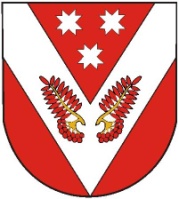 СОВЕТСКИЙМУНИЦИПАЛЬНЫЙ РАЙОНЫН АДМИНИСТРАЦИЙЖЕСОВЕТСКИЙМУНИЦИПАЛЬНЫЙ РАЙОНЫН АДМИНИСТРАЦИЙЖЕСОВЕТСКИЙМУНИЦИПАЛЬНЫЙ РАЙОНЫН АДМИНИСТРАЦИЙЖЕАДМИНИСТРАЦИЯСОВЕТСКОГО МУНИЦИПАЛЬНОГО РАЙОНААДМИНИСТРАЦИЯСОВЕТСКОГО МУНИЦИПАЛЬНОГО РАЙОНААДМИНИСТРАЦИЯСОВЕТСКОГО МУНИЦИПАЛЬНОГО РАЙОНАПУНЧАЛПУНЧАЛПОСТАНОВЛЕНИЕПОСТАНОВЛЕНИЕПОСТАНОВЛЕНИЕ